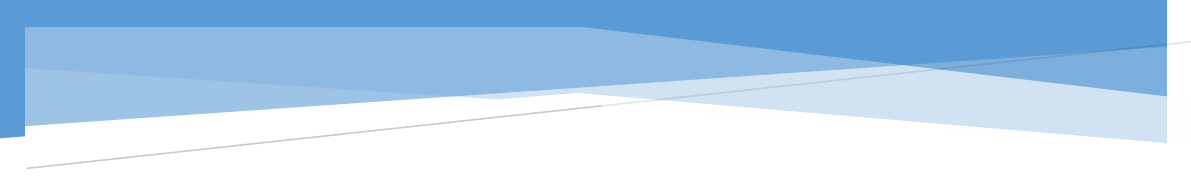 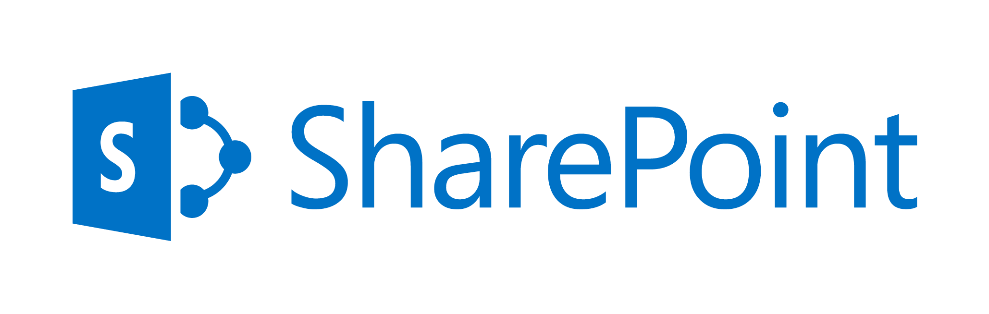 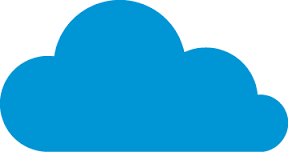 SP Hosting OptionsAn Overview                                                                                                                   HCL Technologies                                                                                                    SharePoint Service Line – Modern AppsGoogle App Vs Office 365Given the extent of development both Google Apps and Microsoft’s Office 365 have gone under recently, or just the sheer volume of features each service now offers, deciding which “office cloud” might be best suited for your small business or enterprise has become an extremely daunting task, abounding with risk. There are a number of factors to consider in order to avoid actually harming an organization’s productivity or drowning it in sunk costs and unforeseen expenditures. Furthermore, there are other trade-offs to choosing one service over the other, which go well beyond the basic set of productivity tools each offer — SLAs, application support, and maybe, especially, user culture and adoption.To help lessen the apprehension with choosing Google Apps over Office 365, or vice versa, please refer the table below...SYNNEX Corporation {SaaS}CLOUDSolv is SYNNEX’ answer to the channel’s need for a comprehensive tool for selling software-as-a-service (SaaS) solutions. Unlike any other, CLOUDSolv offers the combined benefits of providing resellers with one repository for all hosted solutions services.The list of Hosted services/ other SaaS Solutions: -     http://www.synnexsaas.com/ (Blocked by Firewall).Marketplace The SYNNEX Marketplace enables resellers to pursue a number of product technologies available to leverage in a hosted environment. Be sure to check frequently as we are continuing to partner with new service providers to better complement our menu of services.Licensing DetailsDifference between OEM and FPPVolume Licensing Customer ValueVolume Licensing programs provide customers the ability to choose the software they need and the flexibility in acquiring it.These programs offer additional benefits, such as:Discounts               Downgrade RightsRe-imaging RightsPortable Use RightsElectronic License ManagementSingle “key” activationApps4Rent {SaaS}Apps4Rent now offers SharePoint Foundation 2013 in hosted, dedicated and farm modes. The 2013 Standard and Enterprise versions are currently offered in dedicated and farm modes only. They also host older versions of SharePoint.OverviewAdd OnsFeaturesSever AccessServer Support ManagementPlease refer the organization’s site for more details.http://www.apps4rent.com/Amazon Elastic Compute Cloud (Amazon EC2) {PaaS}Amazon EC2 running Windows Server is a secure and dependable environment for customers to deploy Microsoft SharePoint quickly and cost effectively. The Microsoft License Mobility through Software Assurance program allows Microsoft volume license customers to use their existing Windows Server applications licenses, including SharePoint Server, on AWS without paying any additional Microsoft licensing fees. Take advantage of the benefits that the AWS Cloud offers such as pay-as-you-go pricing, scalability, and data integrity to run your SharePoint workloads today.Amazon Machine Image (AMI)An Amazon Machine Image (AMI) is a special type of pre-configured operating system and virtual application software which is used to create a virtual machine within the Amazon Elastic Compute Cloud (EC2). It serves as the basic unit of deployment for services delivered using EC2.                            Table 1: Minimum system requirements for SharePoint Server roles and tiersThe above Table presents the minimum system requirements Microsoft recommends for the different tiers and roles within a SharePoint Server farm.                            Table 2: Mapping minimum system requirements to AMIs and Windows instance typesThe AMIs listed in Table 2 include the default configuration for Amazon EBS volumes (formatted as Windows file systems) for boot drive and associated data storage applicable to the role. The SQL Server 2008 R2 AMIs indicated have been configured with multiple EBS volumes to support distinct SQL Server storage components (data, logs, temp files), optimizing for storage requirements and I/O patterns of each component. Amazon EC2 also supports the ability to customize an instance, allowing you to attach additional Amazon EBS volumes or resize an existing Amazon EBS volume by taking a snapshot, and then creating a new, larger volume from the snapshot. You can then use this customized instance as the basis for a new, customized AMI.Deploying a Microsoft SharePoint 2010 Server Farm in the AWS Cloud in 6 Simple Steps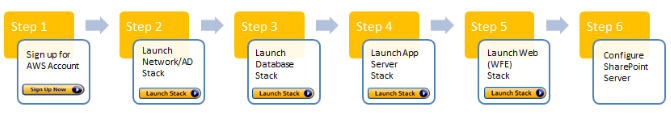 For the pricing details, please refer the below link..http://aws.amazon.com/ec2/pricing/http://aws.amazon.com/ec2/reserved-instances/INTERMEDIA {SaaS}Intermedia is the premier provider of cloud services to small and mid-sized businesses. Delivered from Intermedia’s secure datacenters, these services include hosted Microsoft Exchange email, VoIP telephony, instant messaging, file management, security, backup, support for the full range of Smartphone’s and tablets, and more. The company’s proprietary cloud infrastructure assures high reliability, and a certified support team is available around the clock. Intermedia also empowers thousands of partners – including managed service providers and select Fortune 500 companies – to sell cloud services under their own brand. Founded in 1995, Intermedia was the first company to offer business-class cloud email and now has 500,000 premium hosted Exchange mailboxes under management — more than any other provider.Pricing for Stand – Alone SharePoint 2010 Options:Office in the Cloud PlansFor more detailed pricing information please visit http://www.intermedia.net/pricing/compare-plansOther Hosting OptionsBelow are the few more hosting options, for detailed pricing we need to touch base with their Sales Executive.FeatureOffice 365Google Apps Productivity Suite Google Docs & Office   Web AppsWord looks very similar to its Office 2013 desktop variant and therefore, probably better suited for users already familiar with the product.Excel is very easy to use. Supports Offline editing on any browser.Google has auto save, which is critical. Google has better native editing features.Spreadsheet cell selection and formula editor is not very easy.Document Docs and Spreadsheet can be edited in Chrome browsers only.Both productivity suites will get the job done, meaning that 99 percent of the principal work that the majority of enterprise users do can be accomplished with either set of applications. However, for that remaining 1% of work that needs to get done, Google Apps is left behind, simply because Office Web Apps affords users the option of integrating with the desktop equivalent of Word, PowerPoint, Excel, and even OneNote, just in case more advance tasks, like creating VBA programs, is required.Document Navigation and SearchMicrosoft Sky driveGoogle DriveBoth Google and Microsoft offer a search bar but Google has the ability to attach documents to multiple folders that aren’t necessarily part of the same folder hierarchy.Office Web Apps allows you to access files from your SkyDrive library or team site, while Google Apps takes some getting used to (just as Gmail did with its labeling system). Office Web Apps has better right-click/shortcut menu navigation though.Import and ExportWord, PowerPoint, Excel and OneNoteDocument, Presentation and SpreadsheetBoth have good drag and drop features and the ability to import multiple files and even entire folders.Document SyncWord, PowerPoint, Excel and OneNoteDocument, Presentation and SpreadsheetIronically, Google has a product called Google Cloud Connect for Microsoft Office that "brings collaborative multi-person editing to the familiar Microsoft Office Experience" and allows a user to sync their Word, PowerPoint and Excel documents with Google Apps.Office 365 supports Office Web Apps in its entirety.Sharing and CollaborationWord, PowerPoint, Excel and OneNote.Lync. SharePoint 2010 (document sharing, online backup, shared contacts, calendars, folders).Document, Presentation, Spreadsheet and Drawing.Google IM and Cloud Connect services.Google has real-time collaboration on everything except forms. Furthermore, the means for collaboration, a color-coded legend listing each collaborating user at the top right of your screen that corresponds to highlighted entries on the document, is simple yet highly effective.Office Web Apps also has near real-time collaboration with the added bonus of allowing desktop users to connect with users in the cloud. However, changes aren't seen until a co-authoring user saves changes to the document. Furthermore, changes are limited to access controlled objects or areas of a document.Google might get better marks here for simplicity or ease-of-use. Also, an asterisk might be appropriate under the Office 365 App/Service column as different limitations on co-authoring exist for each Office Web Apps application.Tech Support24x7 email and phone support (available on higher-end plans only); average hold time is not reportedBuilt in support ticketing system in control panelMicrosoft certified support specialistsOnline knowledge base and public community forum24/7 phone support not available except for escalated issues; email support Mon-Fri, 24 hours a dayBuilt in support ticketing system in control panelOnline forumPublic FoldersPublic Folders not availablePublic Folders supported via Google GroupsMobilitySupport for full range of smart phones and tablets, including ActiveSync (iPhones, iPads, Android, Windows 7) and BlackBerrySupport for ActiveSync devices; BlackBerry support requires BES or downloadable apps from Google.Supported Mail PlatformsStorage max 25 GB; message size limit 25 MBHosted version of Exchange 2010 (latest version); Outlook 2010 available as add on (higher-end plans only)Storage max 25 GB; message size limit 25 MBGmail connects with basic Pop or IMAP connection for mobile and Outlook; Gmail Business Plans are based off the same free Gmail serviceCategory of ProductsSubcategoryCollaboration Social Networking, SharePoint, Collaboration Environments (i.e. OfficeDesktop) Communications VoIP, Web/Video Conferencing CRM / ERP CRM, ERP Email Exchange, CLOUDSolv Mail Infrastructure Hosted Desktops, Hosted Servers Managed Services Network Monitoring, Support (i.e. Help Desk) Mobile CloudMobile Device Management (MDM)Productivity Email, Project Management, Document Management, Content Management Remote Monitoring Remote Management Risk and Compliance Compliance Tools, Compliance Services Security Anti-Spam, Anti-Virus, Web Security, Systems Management, VPN, UTM, and Remote Access Storage and Backup Storage, Endpoint Backup, Server Backup, Disaster Recovery OEM Retail/FPP Volume Licensing ISV Online Services  Use on brand new PCs or when upgrading HW on existing PCs. Less expensive than retail or licensing. License is tied to the PC. No minimum purchase size required. Packaged for retail fronts.Purchase when less than 5 licenses are needed. Minimum requirements based on sub-program License agreements are End user specific Some programs require Authorization Licenses are transferrable  Contractual program granting ISVs right to use MST license as a part of their solution.Authorizationrequired.Direct, subscription model.Recurring revenue streams.Agency model – lucrative rebates.Open Office 365 coming soon.OEMFPPSystem Builders – New PCs Typically Most Cost Effective Installed on One PC Only No Minimum Purchase Quantity Typically Ships with Media Transferrable Between Devices Multiple Installations per User (depending on product) No Minimum Purchase Quantity PlansFoundation SilverFoundation GoldStandard SilverStandard GoldEnterprise SilverEnterprise Gold$249/mo.$349/mo.$449/mo.$599/mo.$449/mo.$599/mo.Setup FeeNoNo$250$250$250$250Dedicated Front End Server Space80 GB80 GB120 GB120 GB150 GB150 GBShared SQL Server Space10 GB50 GB10 GB50 GB10 GB50 GBBase Server ConfigurationDual Quad XeonDual Quad XeonDual Quad XeonDual Quad XeonDual Quad XeonDual Quad XeonRAM6 GB12 GB12 GB16 GB12 GB16 GBvCPU244848UsersUnlimitedUnlimitedAdd CalsAdd CalsAdd CalsAdd CalsBandwidth500 GB500 GB500 GB500 GB500 GB500 GBSQL Version 2012StandardStandardStandardStandardStandardStandardPlatformHyper-VHyper-VHyper-VHyper-VHyper-VHyper-VOS Windows Server 2012StandardStandardStandardStandardStandardStandardPlansFoundation SilverFoundation GoldStandard SilverStandard GoldEnterprise SilverEnterprise Gold$249/mo.$349/mo.$449/mo.$599/mo.$449/mo.$599/mo.Standard Cal (per User/Mo.)NANA$5$5NANAEnterprise Cal (per User/Mo.)NANANANA$9$9Internet ConnectorIncludedIncluded$995/mo.$995/mo.$995/mo.$995/mo.Add SQL Space (10 GB)$35/mo.$35/mo.$50/mo.$50/mo.$50/mo.$50/mo.Additional Front End Storage (10 GB)$15/mo.$15/mo.$15/mo.$15/mo.$15/mo.$15/mo.Add Bandwidth Transfer (500 GB)$50/mo.$50/mo.$50/mo.$50/mo.$50/mo.$50/mo.PlansFoundation SilverFoundation GoldStandard SilverStandard GoldEnterprise SilverEnterprise Gold$249/mo.$349/mo.$449/mo.$599/mo.$449/mo.$599/mo.AD Integration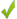 Instant Scalability (RAM, Storage)Third Party Web Parts InstallationSharePoint AppsWindows Metro InterfaceTouch Screen FriendlyUnlimited Sub-sitesEmail Enabled SitesUnique IP484848PlansFoundation SilverFoundation GoldStandard SilverStandard GoldEnterprise SilverEnterprise Gold$249/mo.$349/mo.$449/mo.$599/mo.$449/mo.$599/mo.Remote DesktopFTP AccessSSL1 Free1 Free1 Free1 Free1 Free1 FreeFirewallSAS 70 Data CenterPlansFoundation SilverFoundation GoldStandard SilverStandard GoldEnterprise SilverEnterprise Gold$249/mo.$349/mo.$449/mo.$599/mo.$449/mo.$599/mo.Support-24/7-Email, Chat and PhoneServer AdministrationServer MonitoringWeekly BackupMigration AssistanceTier/role ScenarioProcessorRAM Hard disk Web/Application Tier All 64-bit, 4 core 8 GB 80 GB Database server Small deployment 64-bit, 4 core 8 GB 80 GB Database server Medium deployment 64-bit, 8 core 16 GB 80 GB Domain controller All 64-bit, 4 core 8 GB 80 GB Tier/role Applicable Amazon EC2 instance type and range AMI to use Web/Application Tier Extra Large (m1.xl) Windows Server 2008 R2 + IIS Database server Extra Large: High Memory Quad Extra Large (m2.xl–m2.4xl) Windows Server 2008 R2 Database server High Memory Quadruple Extra Large (m2.4xl) Optimized SQL Server 2008 R2 AMIs from Microsoft Domain controller Extra Large (m1.xl) Windows Server (in the role of a domain controller) FeatureIncluded UsersPlan Setup FeeCost per month 200 MBUnlimited$19.95$19.95 per month2 GBUnlimited$49.95$49.95 per month10 GBUnlimited$149.95$149.95 per month25 GB Unlimited$224.95$224.95 per month50 GBUnlimited$299.95$299.95 per month100 GBUnlimited$499.95$499.95 per month200 GBUnlimited$799.95$799.95 per monthFeatureBasicProfessionalEnterpriseEnterprise Plus Included in PlanAny package from the above table200 MB included1 GB included2 GB includedAdditional Space (per account)$9.99/200 MB$19.99/1GB$29.99/2 GB$79.99/10 GB$124.99/25 GB$199.99/50 GB$399.99/100 GB$9.99/1 GB additional storage or choose a package listed under Basic.$9.99/1 GB additional storage or choose a package listed under Basic.$9.99/1 GB additional storage or choose a package listed under BasicOrganizationWebsitePlex Hosted LLChttp://plexhosted.com/Fpweb.nethttp://www.fpweb.net/sharepoint-hosting/SharePoint360http://www.sharepoint360.com/Pages/default.aspx